ՀԱՊՀ Վանաձորի մասնաճյուղ     Ամբիոն «Տ և ՃՏ»Առարկա	 Նախապատրաստվածքների նախագծումՀԱՐՑԱՇԱՐ1.Նախապատրաստվածքների ստացման եղանակները: 2. Ձուլում հողում:   3. Կենտրոնախույս ձուլում:   4.Ձուլում կեղևներում: 5.Ձուլում հալվող մոդելներով:									              6.Ձուլում մետաղական ձևերում: 7. Ձուլում ճնշման տակ:  8. Ջերմային լարումներ, ֆազաին լրումներ:  9.Ձուլվածքների ծերացումը: 10.Ճեղքերը ձուլվածքներում:11. Կռման պրոցեսի հիմնական օպերացիաները:  12. Նստեցում, ձգում,անցքաբացում:   13.Հատում, կռում, ոլորում: 14.Դրոշման ձևերը, եղանակները: 15. Դրոշմում փակ դրոշմիչներում:   16.Դրոշմում արտամամլամբ: 17. Սառը թերթային դրոշման անջատման օպերացիաները : 18.Կտրատում, կոմպաունդ դրոշմիչներ: 19.Սառը թերթային դրոշման ձևավորման օպերացիաները:20.Ծռում, դաջում:					                                      21.Եռակցման եղանակները: 22.Զոդում, դրա ձևերը: 23. Նախապատրաստվածքների միացումը գամերի միջոցով :24.Երկայնական գլանում: 25.Լայնական գլանում: 26.Անկար խողովակների գլանում:						                                      27.Պարբերական գլանում: ԳրականությունԱվագյան, Ռ.Ե Դետալների տիպային մակերևույթների մշակման մեթոդները: Ուսումնական ձեռնարկ /http://libsrv.seua.am/chair_publications/61E.pdfԲաղդասարյան, Հ. Բ. Նախապատրաստվածքների նախագծում և ընտրություն: Լաբորատոր աշխատանքների մեթոդական ցուցումներ /: Երևան: ՀՊՃՀ հրատ., 2004	ՏևՃՏ ամբիոնի վարիչ			 Ն.Գ. Մելիքսեթյան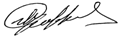 